Tâche 1 : Présenter un monument célèbre de La Rochelle en anglais. CE/POC A2A. Choose one or two monument(s).B. Complete the table with information from the website :C. Create short sentences to present the monument(s) from this app and copy them on your notebook: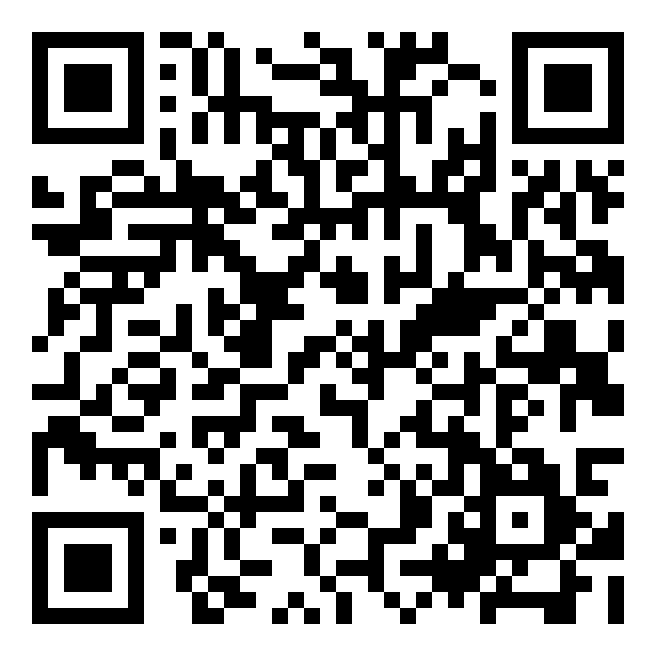 Niveau A1:  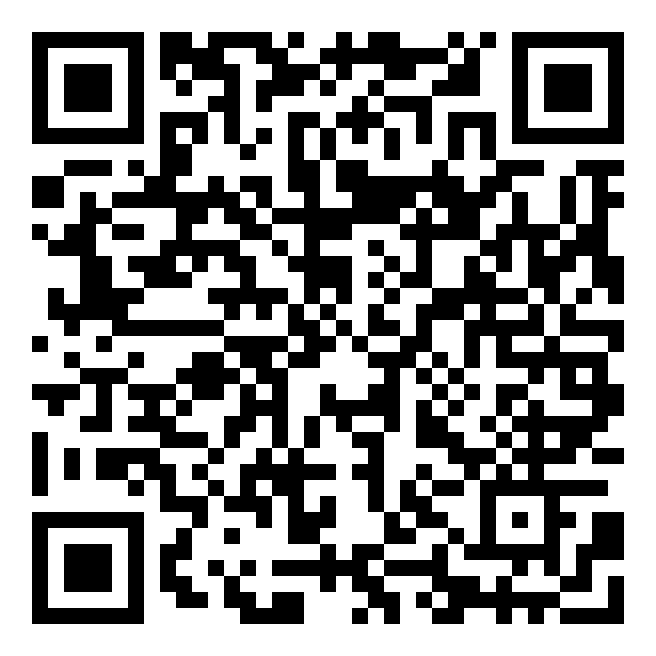 Niveau A2 D. Draw a mind map and present the monument you have chosen orally ! 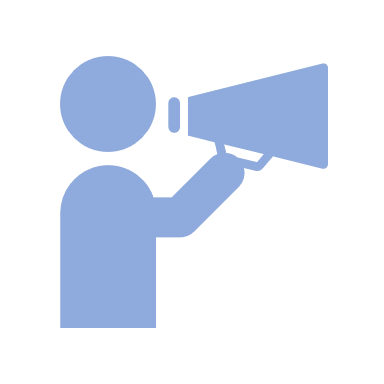 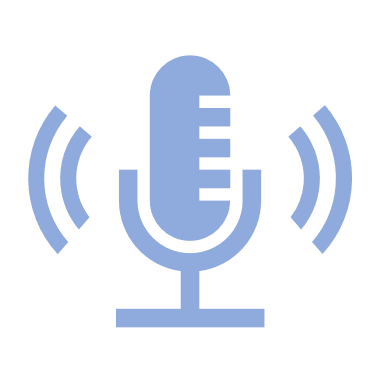 Name of the monumentSource of the document Title of the documentDates (years)Historical references (Renaissance?)Names of people (king?)Location / placesImportant facts (information)Objective of the publication Give information?To attract tourists?